Цель: повторение пройденного материала за учебный курс по информатике 7-9 класс.Задачи: выявить среди учащихся образованность,  эрудицию в области современной науки.Учащиеся должны знать: термины, даты, определения по темам учебного курса 7-9 класс.Учащиеся должны уметь: свободно ориентироваться в области информатики.Тип урока: нестандартный.Правила игры. Класс можно разделить на команды или каждому самостоятельно набирать очки во время игры. Каждый ученик по очереди выбирает вопрос для своего соперника. На экране представлены пять секторов под номерами 1 - 5 (Приложение 1).  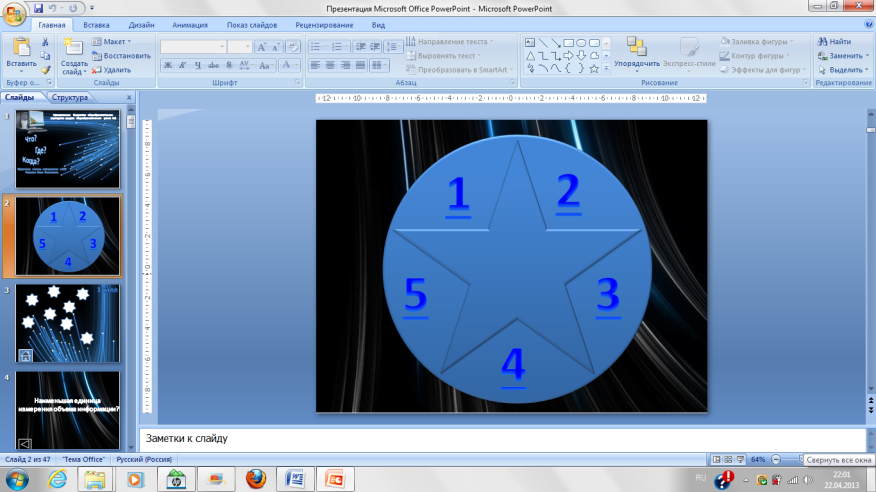 Это баллы которые можно получить за правельный ответ на поставленный вопрос. Вопросы расположены в порядке сложности. 1 –легкий, соответственно 5 – самый сложный. В каждом разделе находятся звезды, по ним и нужно перейти на вопрос по гиперссылкам. 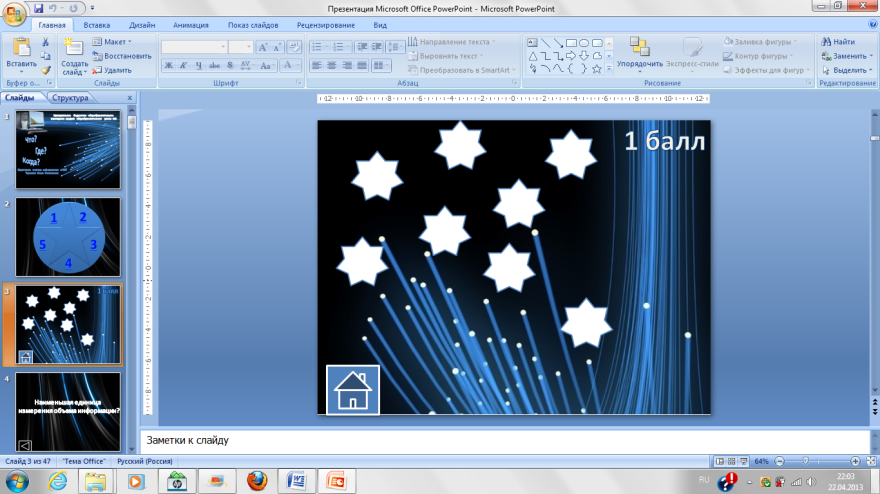 Вопросы:Наименьшая единица измерения объема информации? ( бит) 1 Кбайт - ….бит? (8192)Универсальная цифровая вычислительная машина для обработки информации? (компьютер)Как называется минимальная единица графической информации? (пиксель)Как называется символ, разделяющий имя почтового ящика и почтового сервера? (собака)Органы чувств с помощью которых получают информацию? (зрительная, слуховая, тактильная, вкусовая, обонятельная)Ребус (процессор)Ребус (компьютер)Наука о законах и формах мышления? (логика)Чтобы линия во время рисования изменялась строго под углом  450 нужно воспользоваться клавишей? (shift)Жесткий диск. (винчестер)Устройство, обеспечивающее выход в Интернет? (модем)Гигантская всемирная компьютерная сеть? (интернет)Непоседа на экране монитора. (курсор)Ребус (пиксель)Программа для создания, редактирования текстовых документов. (word)Гибкий диск.(дискета) Устройства хранения информации? (память)Объем памяти, в которой временно хранится скопированный текст. (буфер)Группа из 8 бит, рассматриваемая при хранении данных как единого целого? (байт)Клавиша, позволяющая листать документ вниз? (pageDown)Ребус (роботландия)Запуск демонстрации слайдов в PowerPoınt. (F5)Набор цифр 8-й  системе счисления. (01234567)Последовательность действий для исполнителя.(алгоритм) Год выпуска первой ЭВМ в России. (1951)Воспроизведение последовательности картинок, создающее впечатлениедвижущегося изображения. (анимация)Цифровой адрес содержащий четыре группы чисел, разделенных точками. (IP-адрес)Специальная программа для просмотра web-страниц. (браузер)Исполнитель в среде ЛогоМиры. (черепашка)Основной элемент электронной таблицы. (ячейка)Устройства факсимильной передачи изображения по телефонной сети. (факс)Изобретатель первой телеграфной линии, которая соединяет в Петербурге Зимний дворец и Генеральный штаб. (Шиллинг)Первая женщина – программист. (Ада Лавлейс)Автор языка программирования Паскаль. (Вирт)Процесс написания программы для компьютера. (программирование)Устройство, выполняющее логические и арифметические операции. (процессор)Как называется строка в базе данных Accsess? (запись)В каком году была  создана первая механическая вычислительная машина Блейза Паскаля. (1642)В каком году начал Использоваться Pantıum II. (1997)Используемые источники:http://ru.wikipedia.orghttp://www.metod-kopilka.ruhttp://mayak.moonya.ru/manual/cont/rebusy-po-informatike-s-otvetami-5-klass-12.htmlУрок-игра «Что? Где? Когда?»9 класс